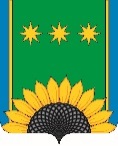 РОССИЙСКАЯ ФЕДЕРАЦИЯАМУРСКАЯ ОБЛАСТЬГЛАВА ШИМАНОВСКОГО РАЙОНАПОСТАНОВЛЕНИЕ    03.09.2018                                                                                         № 322г. ШимановскОб утверждении Положения о муниципальной поддержке инвестиционной деятельности на территории Шимановского района Руководствуясь Федеральным законом от 6 октября 2003 г. N 131-ФЗ "Об общих принципах организации местного самоуправления в Российской Федерации", Уставом Шимановского района, в целях повышения инвестиционной привлекательности Шимановского района, создания благоприятных условий для субъектов инвестиционной деятельности на территории районап о с т а н о в л я ю:1. Утвердить прилагаемое Положение о муниципальной поддержке инвестиционной деятельности на территории Шимановского района.2. Опубликовать настоящее постановление в информационном бюллетене «Вестник администрации Шимановского района» и на официальном сайте администрации Шимановского района.3. Контроль за исполнением настоящего постановления возложить на первого заместителя главы администрации района Е.П. Булгакову.С.П. Алипченко Положение о муниципальной поддержке инвестиционной деятельности на территории Шимановского района1. Общие положения1.1. Положение о муниципальной поддержке инвестиционной деятельности на территории Шимановского района  (далее - Положение) устанавливает приоритетные направления муниципальной поддержки инвестиционной деятельности и формы ее осуществления, определяет условия и порядок оказания муниципальной поддержки инвестиционной деятельности.1.2. Положение разработано в соответствии с Бюджетным кодексом Российской Федерации, Налоговым кодексом Российской Федерации, Федеральным законом от 6 октября 2003 г. N 131-ФЗ "Об общих принципах организации местного самоуправления в Российской Федерации", Федеральным законом от 25 февраля 1999 г. N 39-ФЗ "Об инвестиционной деятельности в Российской Федерации, осуществляемой в форме капитальных вложений", нормативными правовыми актами органов местного самоуправления Шимановского района.1.3. Положение разработано в целях повышения инвестиционной привлекательности района, проведения единой инвестиционной политики, направленной на привлечение средств инвесторов для развития экономики и социальной сферы района, создание новых рабочих мест, повышение качества жизни жителей района.1.4. Муниципальная поддержка инвестиционной деятельности производится в пределах средств, предусмотренных в бюджете района на соответствующий финансовый год, в порядке, установленном действующим законодательством и муниципальными правовыми актами района.2. Основные понятия и термины, используемые в ПоложенииВ Положении применяются следующие понятия и термины:муниципальная поддержка инвестиционной деятельности на территории Шимановского района - комплекс мер, осуществляемых органами местного самоуправления, направленных на создание благоприятных условий для осуществления инвестиционной деятельности в форме капитальных вложений на территории Шимановского района;сопровождение инвестиционных проектов - комплекс мероприятий, направленных на оказание поддержки реализации инвестиционных проектов на территории района;реестр инвестиционных проектов - перечень инвестиционных проектов, реализуемых и планируемых к реализации на территории района, соответствующих основным направлениям социально-экономического развития, определенным документами стратегического планирования развития района.Иные понятия и термины, используемые в настоящем Положении, применяются в значениях, установленных законодательством Российской Федерации.3. Основные принципы муниципальной поддержкиинвестиционной деятельностиМуниципальная поддержка инвестиционной деятельности на территории Шимановского района основана на принципах:приоритетности направлений инвестирования капитальных вложений;экономической обоснованности и социальной значимости инвестиционных проектов;эффективного и целевого использования средств, выделяемых из бюджета района на реализацию инвестиционных проектов;взаимной ответственности органов местного самоуправления района и инвесторов при выполнении ими принятых на себя обязательств в соответствии с законодательством Российской Федерации;открытости и доступности для всех инвесторов информации, необходимой для осуществления инвестиционной деятельности на территории района, формах и условиях муниципальной поддержки инвестиционной деятельности;равного доступа инвесторов к получению муниципальной поддержки.4. Приоритетные направления муниципальнойподдержки инвестиционной деятельностиПриоритетными направлениями муниципальной поддержки инвестиционной деятельности являются:внедрение инновационных технологий;строительство и (или) реконструкция объектов социальной инфраструктуры;строительство, реконструкция и (или) модернизация объектов коммунальной и инженерной инфраструктуры;реализация на территории района инвестиционных проектов, направленных на развитие туризма;производство товаров производственного назначения, продовольственных товаров и товаров народного потребления;предоставление гостиничных, бытовых, социальных, воспитательных, медицинских, образовательных (в системе дошкольного образования) услуг населению;производство, переработка, сбор и транспортировка сельскохозяйственной продукции.5. Условия и формы осуществления муниципальнойподдержки инвестиционной деятельности5.1. Муниципальная поддержка инвестиционной деятельности предоставляется юридическим или физическим лицам, зарегистрированным в установленном порядке и осуществляющим инвестиционную деятельность на территории Шимановского района, по инвестиционным проектам, реализуемым в соответствии с приоритетными направлениями инвестиционного развития, определенными администрацией района.5.2. Инвестор, имеющий право на получение муниципальной поддержки инвестиционной деятельности, должен соответствовать следующим требованиям:не иметь просроченной задолженности по налогам, сборам и обязательным платежам во внебюджетные фонды;не находиться в процессе ликвидации;в отношении его не проводится процедура банкротства.5.3. Формы муниципальной поддержки в отношении конкретного инвестора устанавливаются в соответствии с настоящим Положением и отражаются в договоре или соглашении, заключаемом администрацией района с инвестором.5.4. Муниципальная поддержка инвестиционной деятельности включает в себя финансовую, имущественную и организационную поддержку.5.5. Муниципальная финансовая поддержка инвестиционной деятельности осуществляется путем предоставления субсидий и льгот по арендной плате за земельные участки, по аренде имущества, являющегося муниципальной собственностью в порядке и на условиях, установленных муниципальными правовыми актами.       5.6. Муниципальная имущественная поддержка инвестиционной деятельности осуществляется путем предоставления имущества, находящегося в собственности муниципального образования Шимановский район, с целью осуществление частным партнером эксплуатации и (или) технического обслуживания, строительства и (или) реконструкции (далее также – создания) объекта соглашения в порядке и на условиях, определенных муниципальными правовыми актами.5.7. Муниципальная организационная поддержка инвестиционной деятельности предусматривает:сопровождение инвестиционных проектов по принципу "одного окна";оказание информационно-консультационной помощи инвесторам по вопросам реализации инвестиционных проектов, размещение информационных материалов на официальном сайте администрации района;участие и организацию мероприятий в сфере инвестиционной деятельности, позволяющих сформировать позитивный инвестиционный имидж муниципального образования Шимановский район.      ПРИЛОЖЕНИЕ       к постановлению главы      Шимановского района       от 03.09.2018 № 322